Supplementary MaterialReagentsFinal concentrationReaction Asymmetric PCR (50 μL)Asymmetric PCR (50 μL)Asymmetric PCR (50 μL)AccuPrime PCR buffer II 10x 1x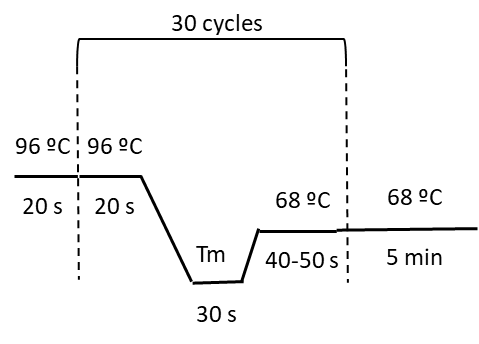 Primer A or D 600 μMPrimer B or C 60 μMAccuPrime Taq 2 U/μL 0.01 U/μLChromosomal DNA100 ngddH2OX μLPre-AD PCR (48 μL)Pre-AD PCR (48 μL)Pre-AD PCR (48 μL)AccuPrime PCR buffer II 10x 1x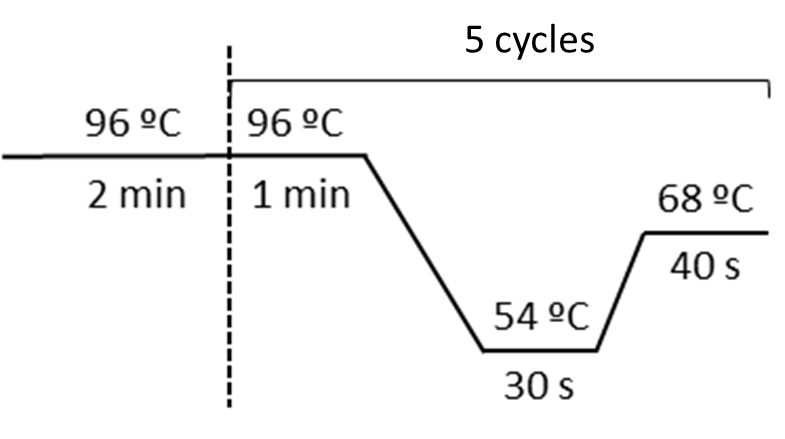 AB amplicon100 ngBC amplicon100 ngAccuPrime Taq 2 U/μL 0.01 U/μLddH2OX μLAD PCR (50 μL)AD PCR (50 μL)AD PCR (50 μL)Pre-AD PCR48 μL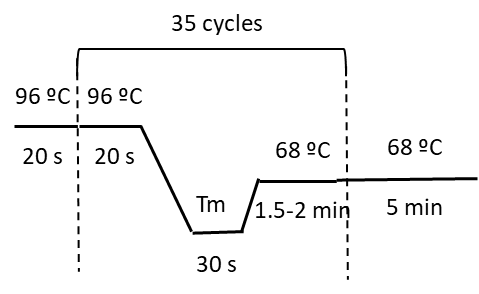 Primer A 100 μMPrimer D100 μM EF PCR (50 μL) EF PCR (50 μL) EF PCR (50 μL)Biotaq PCR buffer 10x 1x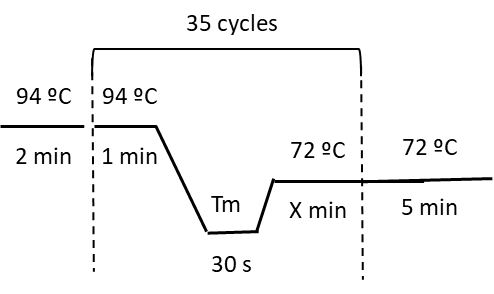 MgCl2 50 mM2 mMdNTPs 10 mM0.2 mMPrimer E 0.5 μMPrimer F 0.5 μMBiotaq 5 U/μL 0.025 U/μLLysed colonies1 μLddH2OX μLpDM4 PCR (50 μL)pDM4 PCR (50 μL)pDM4 PCR (50 μL)Biotaq PCR buffer 10x 1x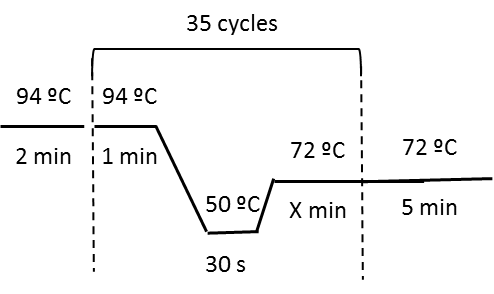 MgCl2 50 mM2 mMdNTPs 10 mM0.2 mMPrimer pDM4for0.5 μMPrimer pDM4rev0.5 μMDMSO10%Biotaq 5 U/μL 0.025 U/μLLysed colonies1 μLddH2OX μL